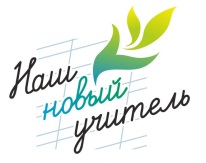 	Министерство образования и науки информирует соискателей гранта «Наш новый учитель» о том, что с 29 июня по 15 июля       2016 года открыт доступ для онлайн-регистрации на тестирование по общеобразовательным предметам. Ссылка для регистрации: http://85.233.72.30:825/ При регистрации необходимо указать сведения о себе, а также выбрать желаемые время и дату тестирования. Тестирования будут проводиться на базе ГБУ «Республиканский центр мониторинга качества образования» по адресу: г. Казань, ул. Боевая, 13 строго согласно расписанию. Консультативная поддержка при некорректной регистрации: (843) 223 – 09 – 07	При прохождении тестирования 26 июля 2016 года  с собой иметь  в печатном виде (в файловой папке) следующий перечень документов:1.	Заявление на соискание гранта (форма 1). 2.	Анкета (форма 2). 3.	Мотивационное письмо (форма 3).4.	Отзыв с последнего места работы или учебы (свободная форма).5.	Ходатайство от планируемого работодателя (при наличии) (свободная форма).6.	Копия трудовой книжки – все страницы (при наличии).7.	Статистические данные о Соискателе гранта (форма 4) (представляется только в электронном виде).Телефоны для справок:  8(843)294-95-61 – Гилязова Зульфия Султангировна, начальник отдела общего образования и итоговой аттестации обучающихся Министерства образования инауки Республики Татарстан.                                                                                                                                                                  Форма № 1Председателю оргкомитета по реализации гранта «Наш новый учитель», заместителю Премьер-министра Республики Татарстан - министру образования и науки Республики Татарстан Э.Н. Фаттахову______________________________________(Ф.И.О. заявителя)проживающего по адресу ______________________________________________________(индекс, адрес места проживания заявителя)ЗаявлениеЯ, ___________________________________________________________________, выпускник(фамилия, имя, отчество, год рождения)____________________________________________________________________________________(наименование ВУЗа, год окончания)по специадьности___________________________________________________________ прошу Вас(наименование специальности)рассмотреть мою кандидатуру на соискание гранта «Наш новый учитель» по специальности учитель ________________________________ с последующим трудоустройством в муниципальное(наименование предмета)общеобразовательное учреждение ______________________________________________________ ____________________________________________________________________________________(если образовательное учреждение определено указать полное наименование учреждения; если не определено -  наименование муниципального образования, предпочтительного для трудоустройства)С условиями гранта «Наш новый учитель» ознакомлен, всем требованиям соответствую и готов к трудоустройству в муниципальное общеобразовательное учреждение Республики Татарстан на постоянной основе на срок не менее 3 лет.____________________________						_________________________(дата подачи заявления)         				                                                                    (подпись)Форма № 2Приложение 1к заявлению АНКЕТА1. Ф.И.О. полностью ___________________________________________________________________2. Число, месяц, год рождения ___________________________________________________________3. Гражданство ________________________________________________________________________4. Паспортные данные __________________________________________________________________5. ИНН _______________________________________________________________________________6. Номер страхового пенсионного свидетельства ___________________________________________7. Адрес регистрации ___________________________________________________________________8. Фактический адрес проживания (с указанием почтового индекса) ___________________________9. Домашний телефон (с указанием кода города) ____________________________________________10. Рабочий телефон (с указанием кода города) _____________________________________________11. Мобильный телефон ________________________________________________________________12. E-mail _____________________________________________________________________________13. Образование:педагогическое / непедагогическое (нужное подчеркнуть)14. Дополнительное образование:15. Ученая степень_____________________________________________________________________16. Опыт работы (общий):Общий трудовой стаж в школе (при наличии) ______________________________________________14. Награды, премии, стажировки, грамоты,  публикации (достижения)_____________________________________________________						_________________________(дата заполнения)         				                                                                    (подпись)Форма № 3 Приложение 2к заявлению МОТИВАЦИОННОЕ ПИСЬМО(*) __________________________________________________________________________________________________________________________________________________________________________________________________________________________________________________________________________________________________________________________________________________________________________________________________________________________________________________________________________________________________________________________________________________________________________________________________________________________________________________________________________________________________________________________________________________________________________________________________________________________________________________________________________________________________________________________________________________________________________________________________________________________________________________________________________________________________________________________________________________________________________________________________________________________________________________________________________________________________________________________________________________________________________________________________________________________________________________________________________________________________________________________________________________________________________________________________________________________________________________________________________________________________________________________________________________________________________________________________________________________________________________________________________________________________________________________________________________________________________________________________________________________________________________________________________________________________________________________________________________________________________________________________________________________________________________________________________________________________					         _________________________(дата заполнения)         				                                                                    (подпись)*- письмо должно обосновывать необходимость трудоустройства в школе по конкретному направлению, а также, каким образом соискатель планирует реализовать будущую работу для повышения качества образовательного процесса, достижения собственных карьерных целей и содействия социально-экономическому развитию Республики Татарстан.  -текст оформляется в произвольной форме с учетом требований положения объемом не более 1 печатного листа.Форма № 4 Приложение 3к заявлению в электронном видеСТАТИСТИЧЕСКИЕ ДАННЫЕо соискателе гранта «Наш новый учитель»(заполняется только в электронном виде в формате «*.xls»)Название учебного заведенияДатаобученияГородКвалификацияСпециальностьНазвание учебного заведенияДатаобученияГородНаименование программыПериодНаименование учрежденияДолжность Адрес учрежденияФИОВозраст, полных летОбразованиеОбразованиеОбразованиеОбразованиеОбразованиеОбразованиеОбразованиеОбразованиеТрудоустройствоТрудоустройствоТрудоустройствоТрудоустройствоКонтактКонтактЛичная информацияЛичная информацияЛичная информацияЛичная информацияФИОВозраст, полных летГод окончания вузаПолное наименование  вуза, который закончил Соискатель Полное наименование  вуза, который закончил Соискатель Аббревиатура  вуза, который закончил СоискательКвалификация и специальность по дипломуНаличие педагогического образования,  есть/нет№ диплома  (при наличии)Средний бал по дипломуОбучение в аспирантуре, да/нетНаличие ученой степени, есть/нетПредмет, заявляемый для трудоустройстваМуниципальное образование, планируемое к трудоустройствуНаименование общеобразовательного учреждения,  планируемого для трудоустройстваНаличие трудовой книжки,№ если есть/нет№ мобильного телефонаАдрес электронной почты  е-mail Паспорт, № кем и когда выдан,ИНН№ свидетельства пенсионного страхованияАдрес фактического проживания